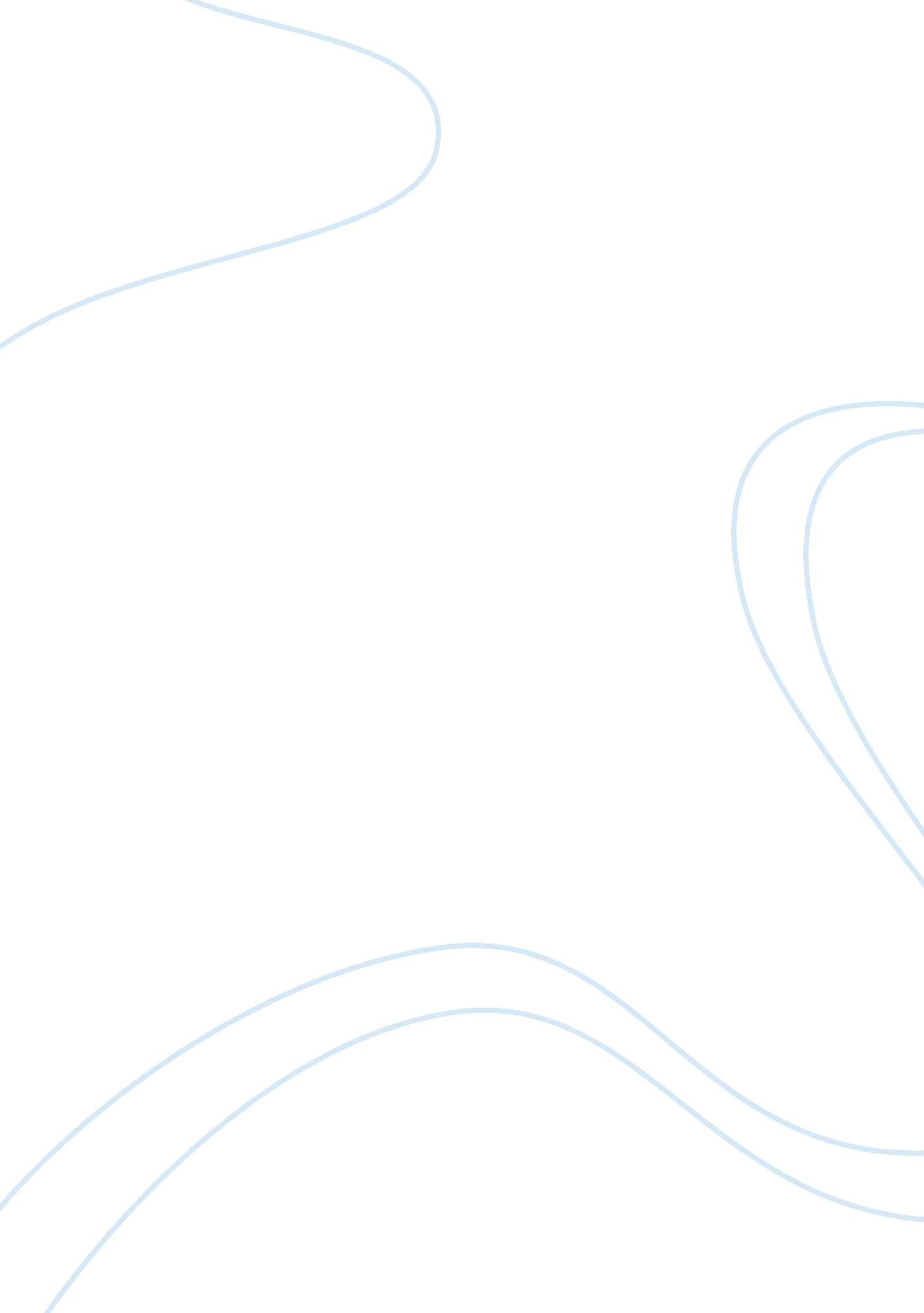 Why hr should be strategic in managing talent?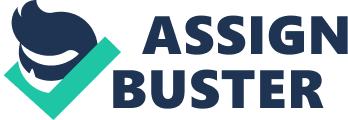 Today 's concerns face increased planetary competition, switching markets and unforseen events. No admiration they are happening it more hard than of all time to pull, develop, and retain the endowment they need. There is a monolithic war among organisations to be the first to win the acquisition of scarce endowment who pump growing, thrust success and keep the competitory advantage of their organisations. The increasing importance of endowment has prompted most organisation 's leaders non merely to province that `` people are our most of import plus '' , but besides to take touchable strategic actions that reinforce that claim. To win the war of endowment, organisation have to develop systematic attacks that mange their endowment efficaciously and expeditiously beyond the traditional ways. Traditional HRM relies on activities such as acquisition and keeping, supplemented by cardinal HRM activities in countries such as wage, labour dealingss, preparation, communications, as ways to develop the soft constructions within organisations that function both as informal control devices and as organizing inducers of subordinate coaction and competition ( , , , , ) . Harmonizing to Novicevic and Harvey ( 2001, p. 1260 ) , the traditional country of proficient and administrative duty for the human resource direction map appears to be excessively narrow to act upon the firm-level strategic determinations, lacks both formal and practical legitimacy, and isolates HR directors from major planetary strategic determinations. Quite many inquiries are deserving sing: To what extent are organisations today genuinely implementing strategic HRM to pull off endowment in effectual mode? How earnestly is HRM taken by senior direction and what function is it playing in transforming and overhauling organisations? Above all, how is HRM lending to the strategic preparation, execution and effectivity of organisations today? To reply some of the above inquiries, it is of import to explicit the function that HRM drama in using strategic patterns to better organisational strategic success through determinations that depend on endowment in add-on to bettering the application of organisation design tools and HRM activities. Where precisely does Strategic HR lie? First, it is of import to distinguish between strategic HRM and HR schemes. As Wielmaker and Flint ( 2005, p. 262 ) insist, using HR schemes is merely one indispensable measure toward following SHRM, but the two are non the same. Additionally, while SHRM rests on the platform of the difficult theoretical account attack of HRM, it in fact goes far deeper into the strategic thought of the organisation. Where precisely does Strategic HR lie? First, it is of import to distinguish between strategic HRM and HR schemes. As Wielmaker and Flint ( 2005, p. 262 ) insist, using HR schemes is merely one indispensable measure toward following SHRM, but the two are non the same. Additionally, while SHRM rests on the platform of the difficult theoretical account attack of HRM, it in fact goes far deeper into the strategic thought of the organisation. Harmonizing to Afiouni ( 2007, p. 124 ) , the chief basicss of SHRM emerged from the Resource-Based View theoretical account of direction ( RBV ) which views that `` organisational resources are applied and combined the causes that determine the attainment of a sustainable, competitory advantage, and the nature of the rents generated by the organisation '' . In other words, the HR section, HR staff and resources, HR policies and all HR systems are internal resources that should be used to achieve competitory advantages that are alone to the house. Traveling far beyond implementing HR policies and patterns, the position is that strategic HR is turning the house 's history, civilization, and knowledge into a strategic advantage. More significantly, nevertheless, the HR map should be straight involved in the organisation 's scheme preparation procedure, non merely in scheme executing and execution. Does HR hold an consequence on Talent success? Harmonizing to Bingham ( 2008, p. 80 ) , organisations are sing people the lone sustainable competitory advantage, but non the systems, procedures and engineerings which became trade goods. He reveals that professionals were attracted and developed through procedures such as recruiting and sequence planning, nevertheless, today, when the true competitory advantage is recognized, pull offing endowment is taking on new dimensions centred on acquisition and development ( p. 81 ) . Barney ( 2001, p. 49 ) argues that sustained competitory advantage accrues to houses that develop resources that are valuable, rare, and hard to copy. He added that a house 's resources and capablenesss include all of the fiscal, physical, human, and organisational assets which are used to develop, industry, and present merchandises or services to its clients ( p. 50 ) . Furthermore, Lepak et al. , ( 2003, p. 693 ) note that companies, through their human capital, addition accomplishments and abilities over clip and develop civilizations, societal webs, and organisational constructions that manages those accomplishments and abilities. Many researches on the resource based position ( RBV ) focuses on the extent to which organisations have developed human resource-based patterns or procedures ( Lepak and Snell, 2002, p. 521 ) , and therefore it is the dominant theory underlying strategic HRM ( Wright et al. , 2003, p. 25 ) . The demand for proper talent direction Does HR hold an consequence on Talent success? Harmonizing to Bingham ( 2008, p. 80 ) , organisations are sing people the lone sustainable competitory advantage, but non the systems, procedures and engineerings which became trade goods. He reveals that professionals were attracted and developed through procedures such as recruiting and sequence planning, nevertheless, today, when the true competitory advantage is recognized, pull offing endowment is taking on new dimensions centred on acquisition and development ( p. 81 ) . Barney ( 2001, p. 49 ) argues that sustained competitory advantage accrues to houses that develop resources that are valuable, rare, and hard to copy. He added that a house 's resources and capablenesss include all of the fiscal, physical, human, and organisational assets which are used to develop, industry, and present merchandises or services to its clients ( p. 50 ) . Furthermore, Lepak et al. , ( 2003, p. 693 ) note that companies, through their human capital, addition accomplishments and abilities over clip and develop civilizations, societal webs, and organisational constructions that manages those accomplishments and abilities. Many researches on the resource based position ( RBV ) focuses on the extent to which organisations have developed human resource-based patterns or procedures ( Lepak and Snell, 2002, p. 521 ) , and therefore it is the dominant theory underlying strategic HRM ( Wright et al. , 2003, p. 25 ) . The demand for proper endowment direction Due to pamper boomers retirement and current monolithic deficit of accomplishments and cognition ( Frank and Taylor, 2005, p. 37 ) , organisations will see hard state of affairss unless they give high attending to their human capital. Gubman, ( 2004, p. 118 ) noted that organisations may necessitate to follow a strategic model for talent direction to confront such jobs. Furthermore, Tichy et Al. ( 2001, p. 53 ) encourage HR departments to go strategic by understanding the concern scheme of the organisation and reconstituting both the HR organisation and patterns to back up it. Jackson and Schuler ( 2002, p. 226 ) explained that by sketching how the HR planning activities might be linked to organisational variables over several clip skylines. If HR is to be as strategic, it must determine organisational scheme, non merely react rapidly to the deductions of the scheme. Furthermore, they needs to develop a point of position sing how talent determinations are made. Harmonizing to Boudreau and Ramstad ( 2005, p. 21 ) , HR must hold a alone, talent-focused position for bettering determinations, non merely a procedure for implementing determinations. Questions like which endowment pool is critical? , and which set of patterns best guarantee that public presentation is on an optimal degree? , have been left unaddressed ( Lewis and Heckman, 2006, p. 150 ) . Boudreau and Ramstad ( 2005, p. 16 ) span this spread by sketching a theoretical account that places the strategic direction of talent resources on par with the theoretical models that drive strategic determinations in other well-thought-of concern maps, such as finance and selling. They note that HR needs to develop a determination scientific discipline that enhances determinations about talent resources ( p. 17 ) . Consequently, they developed `` talentship '' which became imbedded in endowment determinations wherever they are made in the organisation. Why Talentship is needed? The HR map creates touchable value in organisations by concentrating chiefly on bringing of HR patterns, which entirely do non turn to the increasing importance of endowment markets and determinations to today 's competitory challenges ( Boudreau & A ; Ramstad, 2005, p. 19 ) . Therefore, cognitive models that support these patterns and make strategic vision should be adopted to accomplish future success. Frank and Taylor ( 2004, p. 36 ) propose that such a model would ease detection, mensurating and heightening the competences through a determination scientific discipline for endowment. Boudreau and Ramstad ( 2005, p. 22 ) have added significantly to the endowment treatment by sketching the kineticss in which endowment is linked to scheme. Their attack opens the possibility of developing stiff talent-strategy theoretical accounts. When concern leaders understand that endowment investings can open strategic chances, the Human Resources map will eventually hold its `` place at the tabular array '' ( Boudreau and Ramstad, 2005, 23 ) . If HR map goes beyond its traditional function, so the new determination scientific discipline must non merely joint the talent-strategy connexion, it must besides steer the deployment of HR patterns and investings, and joint their consequence on planetary fight. Talentship showed that sing effectiveness without respect for impact can take to hapless endowment determinations. For illustration, developing plans that improve the public presentation of a high value endowment pool, instead than a polar endowment pool, will hold a weak impact if the improved public presentation does non increase the efficiency of put to deathing of the scheme ( Tyler, 2007, p. 8 ) . The Deductions As one of the HR missions is to develop staffing processs that guarantee that the right endowment is recruited in the right topographic point at the right clip, they besides need to develop policies and inducements that engage employees in the concern ( Calo, 2008, p. 411 ) . Harmonizing to Bhattacharya et Al. ( 2008, p. 39 ) employees are looking for chances that support their personal growing by showing their ain sense of duty and larning new accomplishments. Therefore, the HR should fit employees ' accomplishments and competences with the organisations ' demands and demands ( Frank and Taylor, 2008, p. 40 ) . This would be by giving them more infinites to unleash their capablenesss and potencies, and affect them in planning and implementing procedures that lead to accomplishing success. Consequently, a long-run committedness and satisfaction and a high degree of motive would be resulted. When the HR develops endowment plans, they should guarantee that their procedures are aligned with the organisations schemes to demo a high grade of transparence and engagement ( Garrow and Hirsh, 2008, p. 398 ) . These plans should include procedures such as work force planning, public presentation direction, preparation and development, up-to-date competence models, wages and acknowledgment, publicity and deployment procedures, sequence planning and diverseness direction. HR should be strategic by educating leaders on the benefits of pull offing endowment strategically. Prosecute them in treatments about the hereafter of their organisations in three to five old ages, including its endowment demands. Involve top leaders in developing cardinal employees through a `` leaders as instructors '' theoretical account ( Bingham, 2008, p. 83 ) . The ability to expect endowment demands and rapidly run into them is likely to be the cardinal public presentation advantage for decennaries to come. By taking action to pull off endowment strategically and holistically, organisations can travel closer to to the full leveraging every cardinal plus. The deductions of our model are reflected in three general observations: ( 1 ) The demand for greater deepness, item and edification in linking endowment to planetary sustainable strategic advantage ; ( 2 ) Identifying polar endowment pools should predate the development of HRM patterns and measurings, non follow it ; and ( 3 ) Efficaciously understanding, measurement, comparing and heightening the `` mental theoretical accounts '' that leaders use to do endowment determinations will be progressively of import to organisational success. Traditional leader development focuses on competences such communicating, alteration accelerator and edifice bonds ( Corace, 2001 ; Day, 2001 ; Hollenbeck, 2001 ; McCauley, Moxley, & A ; Van Velsor, 1998 ) . Leaderships must doubtless understand how to pass on and construct committedness, but it is every bit of import to understand what to pass on, and to pass on why. Therefore, the models used to do endowment determinations should be logical and clear plenty to pass on those determinations to the larger organisation. HRM leaders must endeavor to develop, communicate and utilize a more robust determination model that explicitly links endowment to strategic success, if we hope to analyse, understand and heighten the `` head matrix '' ( Engle, et al. , 2001 ) that underlies cardinal strategic determinations. Traditional HRM asks the inquiry, `` Are our plans holding an consequence on the endowment they target? '' Decision-based HRM would inquire, `` Are our investings aimed at the endowment countries that are most critical to the strategic success of the organisation? '' This inquiry should be asked before planing organisations or implementing HRM patterns, instead than the typical attack, where talent pool impact is addressed merely as portion of HRM rating, after a pattern is already in topographic point ( Boudreau & A ; Ramstad, in imperativeness, a ; 2002 ) . Decision The function of SHRM has shown strong impact on the procedure of preparation and execution of effectual organisational procedures. The transmutation from traditional HRM to SHRM is an inevitable issue that should be considered in the current epoch. The HR should be given the chance to play a strategic function in pulling success for organisations, as it is responsible for critical undertakings that need to be supported by all maps within the organisation. Talent direction is a critical issue that should be under the duty of all maps in organisations, but non the HR entirely. The HR function is to develop the strategic patterns, Teach leaders how to implement them efficaciously and supply changeless support to guarantee that endowment is retained and developed suitably. The strong effectual nexus between SHRM and Talent Management should be maintained and enforced invariably to be able to pull off the human capital in ways that gain competitory advantage and sustainability for organisations. Therefore, strategic HRM attacks are the cardinal success elements for any organisation that seek long-run power and sustainability. 